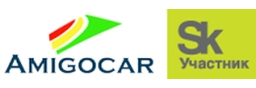 О компанииКомпания Amigocar занимается разработкой программного обеспечения и тестированием систем машинного зрения и лидарных систем. Amigocar, как инжиниринговая компания, помогает своим клиентам внедрять инновации, снижать затраты, обеспечивать безопасность и надежность, а также сокращать время разработки продуктов следующего поколения в различных областях. Компания занимается компьютерным зрением и глубоким обучением, лидарными системами, искусственным интеллектом, встраиваемой электроникой, дизайном печатной платы, проектированием и разработкой механических систем, разработкой встроенного программного обеспечения, моделированием чипсетов. Также компания предлагает полный цикл разработок для следующих направлений: высокие технологии, телеком, логистика, автомобильный транспорт.УсловияТранспортное предприятие внедряет «умные» технологии и цифровизируется.Задача:Просчитать экономический эффект для транспортного предприятия после внедрения умных технологий и цифровизации.